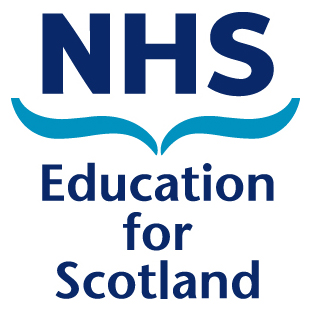 Scottish National Criteria for theApproval of Practices Employing a Doctor on the GP Retainer SchemeMECHANISIM OF APPROVALThe Director of Postgraduate General Practice Education (DPGPE) will have responsibility for the approval of practices.  Training Practices may gain dual approval during regional training practice accreditation.  This will involve modification of practice visits to include an interview with the Retainer and GP Mentor responsible for the Retainer in the Practice.  Training Practices will require to notify the Department of Postgraduate General Practice Education if they wish to be approved as a Retainer Practice (in advance of the re accreditation visit) that they wish dual accreditation and complete the relevant sections of the practice application form which pertain to the Retainer scheme.  It has been agreed nationally that all proposed new Retainer Practices be visited prior to approval and that there should be an informal review one year after initial approval has been granted. This could either be as a visit or as a remote review depending on local arrangements.For non-Training Practices, the initial assessment visit will be conducted by a minimum of two assessors approved by the Director of Postgraduate General Practice Education.All newly approved Retainer Practices can be approved for a maximum of two years, or if a currently accredited training practice, approval can run concurrently with training approval.  In the event of a first successful approval visit, the assessors will recommend an interim visit or report at one year. All new retainer practice approvals will be reviewed by the Scottish Quality Management Group for final approval. Practices may also be approved for shorter periods of time or not approved – again these will be referred to the SQMG for final ratification. Where there is a special circumstance, for example, the sharing of an individual Retainer between two practices, then this should also be referred to the Scottish Quality Management Group. New Retainer Practices are not permitted to employ a Retainer until approval is given.Interim visits or reviews may be undertaken where there are concerns, where there has been a change of Mentor or when a new Retainer has been in post for 6-12 months. These reviews may either be in the format of a questionnaire/ telephone interview or informal visit (one visitor). These reviews will be referred to the regional Associate Adviser responsible for the Retainer scheme for any further action.A Training Practice that has had a recent successful Training Practice accreditation visit may obtain additional approval for Retainer scheme recognition on submission of a separate Retainer application form to the regional office if no other concerns have been noted at the recent training reaccreditation visit. This is to avoid unnecessary duplication of visits but a visit will be dependent on the Associate Adviser having some contact with the practice and having been reassured that the practice are fully cognisant with Retainer scheme regulations.The Director, or their deputy – usually the regional Retainer Scheme Associate Adviser, will be responsible for notifying the Health Board of Practices approved under the Scheme.   GENERAL PRINCIPLES FOR APPROVALSupporting the RetainerThe Director and Associate Advisers will have the responsibility of overseeing the educational component of the Retainer post.  Practices will be required to identify a named member of the Practice who will ensure the Retainer receives the agreed educational input (the ).  The Mentor responsible for the Retainer must be committed to providing high quality care to patients, will be of good professional standing with patients and colleagues and be committed to developing and maintaining high educational standards within the Practice.  The Practice and  must subscribe to the principles of the GMC document “Good Medical Practice”.Practice OrganisationIt is important, in order to provide a supportive educational environment, that there is a desired level of organisation within the Practice.  This is defined within the following criteria.  Each criterion is followed by an indication of how the criterion will be tested.  In Practices where a Retainer is in post, it is anticipated annual confidential feedback from the post-holder together with an interview during the visit will assist the assessors in forming a view on approval.THE PRACTICALITIESThe following form should be completed electronically and returned to the GP Retainer Scheme Administrator at least two weeks in advance of any visit.  The white space boxes are for completion by the relevant members of the practice.  The grey boxes are for use by the visitors and give an indication to the practice of the evidence that will be considered and how this evidence will be collected e.g. interview, submission of documentation.If you have any questions, do not hesitate to contact your regional administrator.

West – nes.westdrs@nhs.scot  -  Catrina Gordon, Joyce Quin and Adviser Jane DeighanSouth East – southeastdrs@nes.scot.nhs.uk  - Anne Bell and Adviser Alice TraversEast – southeastdrs@nes.scot.nhs.uk   - Anne Bell and Adviser Alice Travers
North -  nothdrs@nes.scot.nhs.uk - Anne Bell and Adviser Moshood MashaScottish GP Retainer Scheme Mentor and Practice Accreditation Standards It is important for NHS Education for Scotland (NES), Health Boards and Retainers to know that GP Retainer Mentors who supervise GP Retainers are performing to an appropriate standard. It is a responsible role and needs to be done well. It is also important to know that GP Retainer Scheme Practices are performing to an appropriate standard.  They need to provide an appropriate clinical and educational environment.With this in mind, GP Retainer Mentors must understand the professional guidance contained in Good Medical Practice and the RCGP’s Good Medical Practice for GPs.They also require an understanding of and compliance with the following documents on the NES GP Retainer Scheme websiteThe Role of the Mentor document, The Approval Mechanism for Retainer Practices document, The Recommended Workload for Retainer Sessions document,The Employers Arrangements documentTo ensure that you are aware of the breadth and detail of the GP Retainer Scheme, we would ask you to complete the declaration below.I have read, understood and agree to act in accordance with:Good Medical Practice,The Role of the Mentor document, The Approval Mechanism for Retainer Practices document, The Recommended Workload for Retainer Sessions document,The Employers Arrangements documentPlease tick here to certify the above    DisclosureIn circumstances where a GP Retainer Practice also fulfils a supervisory role with GP Trainees and Foundation trainees, Quality Management processes benefit from a sharing of information included in this form for which your consent is required. I consent to sharing of information in this document with the NES Quality Management team.     Please tick here to certify the above   Please list all learners attached to the practice, including medical and nursing students, FY2s, GP Trainees, GP Retainers and career start doctors and include the names of those who have responsibility for the supervision of the various groups of learners.Include these in the following table: THE CRITERIAPre-visit information – to be completed by the practice as part of the applicationInformation collected at the time of the visit – to be completed by the practice visitorsSection A – The PracticeA1.	Routine and “on the day” appointments should normally be available within the practice.A2.	Doctors (including the Retainer) and nurses in the practice should normally consult at no less than 10 minute appointments.A3.	The practice should be well organised and deliver quality clinical care.  (All mandatory GMS contract requirements must be met)A4.	There should be appropriate reference and educational material readily accessible within the practice for the retainer. A5.	All GPs in the practice should undertake annual appraisal.A6.	The practice must treat the Retainer as a colleague.A7.	The practice must issue the Retainer with a written contract of employment.A8.	The practice should ensure that adequate medical equipment is available for the Retainer’s use.A9.	There must be a process of induction when the Retainer joins the practice.A10.	The practice must make arrangements for appropriate support of:Consultations, Home visits, On-call, Prescribing, ReferralsA11.	There must be one consulting room available for each entire Retainer consulting session.A12.	Arrangements should be made to ensure that most consulting workload involves core General Medical Services work.A13.	There is a robust and reliable system in place to ensure that messages and home visit requests are recorded and that the appropriate doctor/team member receives and acts on them (including the Retainer).A14.	There is a robust and reliable system in place to ensure that letters and results are received by the appropriate doctor / nurse and that the Retainer is included in this system.A15.	Patients should have information available about the Retainer including their name, status, role and hours worked in the practice.Section B – The RetainerB1.	The Retainer should work a minimum of two sessions per week to maximise their educational experience.B2.	The Retainer must comply with the requirements for annual appraisal and revalidation.Section C – The MentorC1.	The practice will nominate a Mentor.	Application form to be completedC2.	The Mentor will demonstrate a commitment to their own professional development and continuing medical education.C3.	The Mentor should have some expertise in teaching and be able to discuss progress with the Retainer.C4.	The practice will organise protected time (a minimum of one hour per month) to provide meeting time for the Mentor and Retainer.  These sessions must be recorded in the Retainer’s annual appraisal form.  The Retainer should complete an annual Retainer appraisal form.C5.	The Mentor should encourage the Retainer to devise their own learning plan.C6.	The Mentor should encourage the Retainer to take part in practice activities including partnership and practice meetings.C7.	The Mentor should encourage the Retainer to ensure they meet the requirements for annual appraisal / revalidation and the educational requirements to remain on the Retainer scheme.C8.	The Mentor should be prepared to manage concerns about the performance of the Retainer.Name of Practice:  Date of Visit:  Visitor 1:  Visitor 2:   Some Fundamental information This section is about you as a doctor and educator Some Fundamental information This section is about you as a doctor and educatorYour name:  Your name:  GMC number: GMC number: Date of most recent GMS appraisal:  Date of most recent GMS appraisal:  Date of most recent Revalidation (if applicable): Date of most recent Revalidation (if applicable): Is this your first approval for the GP Retainer Scheme? Yes    No   Is this your first approval for the GP Retainer Scheme? Yes    No   If no, date of first approval as Retainer Mentor:  If no, date of first approval as Retainer Mentor:  Do you currently have any restrictions on your licence to practise?Yes      No   If yes, please provide details:  Do you currently have any restrictions on your licence to practise?Yes      No   If yes, please provide details:  Please list your qualifications, including MRCGP & other postgraduate qualifications:Please list your qualifications, including MRCGP & other postgraduate qualifications:Date when you commenced work in current practice?  Date when you commenced work in current practice?  What is your weekly GP session commitment?   What is your weekly GP session commitment?   Please list any regular external commitments you have and sessional time spent on these commitments:Please list any regular external commitments you have and sessional time spent on these commitments:Outside CommitmentsTime Do you have an addition Support Mentor in the practice?  Yes     No   If yes, please give details:  Do you have an addition Support Mentor in the practice?  Yes     No   If yes, please give details:  This section is about your practice demographicsName of Practice:  Address:   Telephone number:  Practice Manager’s name:  Practice manager’s Email address:  Name of person/s completing this form:  Date of Application:  Is the practice currently approved as a Scottish GP Training Practice?Yes      No   Is the practice currently approved as a Foundation Training Practice?Yes       No    Is the practice approved as an Undergraduate Teaching Practice?Yes       No      Please state Practice list size:  Please describe particular features of your practice and demographics that may be relevant to a Retainer.  These might include split site, branch surgery, degree of deprivation, rurality etc.List any significant changes in the practice since last approval including change of doctors, managers, premises. This should include information on whether the practice is in dispute with the Health Board over issues (e.g. property, contractual) which may have an impact on the delivery of the GP Retainer Scheme.Are any doctors currently working in the practice under GMC imposed conditions or restrictions on their licence to practise?Yes     No    If you have answered yes, please describe how the practice has adapted to meet the requirements for safe and effective Retainer clinical supervision?Doctors in the practiceDoctors in the practiceDoctors in the practiceDoctors in the practiceDoctors in the practiceNameStatus:Partner/Salaried/RetainerYear joined the practiceWeekly sessional commitment within the practiceRegular professional roles/commitments in addition to weekly sessions within the practiceLearnerSupervisorTime commitmentPlease describe how other learning and teaching within the practice impacts, both positively and negatively, on the educational experience for GP Retainers:Pre-visit information:Please describe your Practice appointment system and availability of appointments. How are appointments allocated for the Retainer?Information collected at the time of the visit:Inspection of appointments systemComments:  Discussion with Practice Manager / Mentor / RetainerComments:  Pre-visit information:Please describe the Retainer’s surgery appointments.  Information collected at the time of the visit:Inspection of appointments systemComments: Discussion with Practice Manager / Mentor / RetainerComments: Pre-visit information:How does the practice maintain standards of clinical care now QOF has gone? Information collected at the time of the visit:Discussion with Practice ManagerComments: Review of Chronic Disease Management systemscomments: Pre-visit information:What access is there within the practice to IT and relevant medical texts?Information collected at the time of the visit:Discussion with Practice Manager / Mentor / RetainerComments: Pre-visit information:Have all GPs in the practice undergone annual appraisal?Yes       No   Information collected at the time of the visit:Discussion with Practice Manager / Mentor / RetainerComments:  Pre-visit information:How does the practice ensure the retainer is treated as a colleague?Information collected at the time of the visit:Discussion with Practice Manager / Mentor / RetainerComments:  Pre-visit information:Has the Retainer signed a contract of employment? What template was used? Any issues negotiating a contract? Did you get advice from anyone about the format and contents?Information collected at the time of the visit:Discussion with Practice Manager / Mentor / RetainerComments:  Pre-visit information:What equipment is available for the retainer to use? Information collected at the time of the visit:Discussion with Practice Manager / Mentor / RetainerComments:Pre-visit information:Please describe your induction for a new retainer Please submit a copy.Information collected at the time of the visit:Discussion with Practice Manager / Mentor / RetainerComments: Pre-visit information:How does the practice ensure appropriate support for:(Please describe)ConsultationsHome visitsOn-callPrescribingReferralsInformation collected at the time of the visit:Discussion with Practice Manager / Mentor / RetainerComments:  Pre-visit information:How does the practice ensure that there is a consulting room available for each entire Retainer consulting session?  Please describe:Information collected at the time of the visit:Discussion with Practice Manager / Mentor / RetainerComments:  Pre-visit information:How do you ensure most consulting work for the retainer includes core GMS? Information collected at the time of the visit:Discussion with Practice Manager / Mentor / RetainerComments:  Pre-visit information:How do you ensure that there is a robust and reliable system in place for messages and home visit requests to be recorded and that the appropriate doctor/team member receives and acts on them (including the Retainer)?Information collected at the time of the visit:Discussion with Practice Manager / Mentor / RetainerComments:  Inspection of message taking and home visit requestsComments:  Pre-visit information:How do you ensure that the Retainer receives letters and results on their patients? Information collected at the time of the visit:Discussion with Practice Manager / Mentor / RetainerComments:  Pre-visit information:How do you provide information about the retainer to patients? What information do you provide? Information collected at the time of the visit:Discussion with Practice Manager / Mentor / Retainer + check practice leaflet/websiteComments:  Inspection of the practice leaflet and / or practice websiteComments:  Pre-visit information:How many sessions does your current retainer work?  Number of sessions + hours of work:  Information collected at the time of the visit:Discussion with Practice Manager / Mentor / RetainerComments:  Pre-visit information:Does the Retainer meet the requirements for annual appraisal and revalidation?   Date of last appraisal?  Information collected at the time of the visit:Review of the Retainer’s PDPComments: Information collected at the time of the visit:A list of CME/CPD activity for the past year should be available.  The Mentor should be able to show evidence of proposed and recent educational activity.Evidence of educational activity in the annual mentor report. If a new mentor, then a copy of current PDP should be available at visit.Comments:  Pre-visit information:What teaching / training experience does the Mentor have?  Please describe:What mentor related training has the mentor undertaken in the past 3 years?Information collected at the time of the visit:Discussion with the MentorComments:  Pre-visit information:How are mentoring sessions arranged within the practice?How often are they held?   How have these mentoring sessions been recorded?  Information collected at the time of the visit:Discussion with Practice Manager / Mentor / Retainer to include inspection of dates and topics covered in mentoring sessions and inspection of annual Retainer report.Comments:  Pre-visit information:How have you helped your retainer with devising their PDP? Information collected at the time of the visit:Discussion with Mentor / Retainer Comments:  Pre-visit information:How do you get the retainer involved in the practice? Information collected at the time of the visit:Discussion with Practice Manager / Mentor / Retainer Comments:  Pre-visit information:How do you ensure your retainer is meeting the requirements for annual Appraisal and Revalidation? Information collected at the time of the visit:Discussion with Practice Manager / Mentor / Retainer Comments:  Pre-visit information:What experience have you had of dealing with performance/ health concerns in a retainer? What resources do you know of that would help you? Information collected at the time of the visit:Discussion with MentorComments:  Name of Practice:  Name of Practice:  Name of Practice:  Address:   Address:   Address:   Retainer Mentor:  Retainer Mentor:  Retainer Mentor:  Practice Manager’s name :  Practice Manager’s name :  Practice Manager’s name :  Date of Meeting/VisitPurpose of Meeting /Visit e.g. First approval Mentor / Retainer Practice  First reapproval Mentor/Retainer Practice  Reapproval Mentor/Retainer Practice  Triggered Visit  Other First approval Mentor / Retainer Practice  First reapproval Mentor/Retainer Practice  Reapproval Mentor/Retainer Practice  Triggered Visit  Other Names of Meeting participants/visitors YesNoFundamental Information CompleteDemographics Information CompleteCriteria Met?Section A – The PracticeCommentsSection B – The RetainerCommentsSection C – The MentorCommentsRecommendations and follow up actionsReport completed byDate of Report